от 31 октября 2019 года										№ 1203О создании ревизионной комиссии Автономной некоммерческой 
организации «Шахунский центр развития бизнеса»В соответствии с Гражданским кодексом Российской Федерации, Федеральным законом от 12.01.1996 года № 7-ФЗ «О некоммерческих организациях», уставом Автономной некоммерческой организации «Шахунский центр развития бизнеса» администрация городского округа город Шахунья Нижегородской области 
п о с т а н о в л я е т:1. Создать ревизионную комиссию Автономной некоммерческой организации «Шахунский центр развития бизнеса».2. Утвердить прилагаемое Положение о ревизионной комиссии Автономной некоммерческой организации «Шахунский центр развития бизнеса».3. Утвердить прилагаемый Состав ревизионной комиссии Автономной некоммерческой организации «Шахунский центр развития бизнеса». 4. Начальнику общего отдела администрации городского округа город Шахунья Нижегородской области обеспечить размещение настоящего постановления на официальном сайте администрации городского округа город Шахунья Нижегородской области в информационно-телекоммуникационной сети «Интернет». 5. Контроль за исполнением настоящего постановления возложить на первого заместителя главы администрации городского округа город Шахунья Нижегородской области А.Д. Серова.Глава местного самоуправлениягородского округа город Шахунья							  Р.В.КошелевУтвержденпостановлением администрациигородского округа город ШахуньяНижегородской областиот 31.10.2019 г. № 1203Состав ревизионной комиссииАвтономной некоммерческой организации«Шахунский центр развития бизнеса»Председатель ревизионной комиссии:Секретарь ревизионной комиссии:Член ревизионной комиссии:___________________________Утвержденопостановлением администрациигородского округа город ШахуньяНижегородской областиот 31.10.2019 г. № 1203Положение о ревизионной комиссииАвтономной некоммерческой организации «Шахунский центр развития бизнеса»Общие положения1.1. Ревизионная комиссия является органом контроля Автономной некоммерческой организации «Шахунский центр развития бизнеса» и осуществляет функцию контроля над финансово-хозяйственной деятельностью Автономной некоммерческой организации «Шахунский центр развития бизнеса».1.2. Ревизионная комиссия в своей деятельности руководствуется законодательством Российской Федерации, действует на основании Устава и настоящего Положения. Ревизионная комиссия формируется администрацией городского округа город Шахунья Нижегородской области из 3 человек со сроком полномочий 5 лет.Задачи и функции ревизионной комиссии.2.1. Основной задачей ревизионной комиссии является контроль за уставной и финансово-хозяйственной деятельностью Автономной некоммерческой организации «Шахунский центр развития бизнеса».2.2. Функциями ревизионной комиссии являются:- контроль за уставной деятельностью Автономной некоммерческой организации «Шахунский центр развития бизнеса»;- контроль за финансово-хозяйственной деятельностью Автономной некоммерческой организации «Шахунский центр развития бизнеса».- анализ финансового положения Автономной некоммерческой организации «Шахунский центр развития бизнеса», его платежеспособности, выработка рекомендаций для органов управления;- проверка финансовой документации Автономной некоммерческой организации «Шахунский центр развития бизнеса», бухгалтерской отчетности, заключений комиссии по инвентаризации имущества, сравнение указанных документов с данными первичного бухгалтерского учета;- подтверждение достоверности данных, включаемых в годовые отчеты Автономной некоммерческой организации «Шахунский центр развития бизнеса», годовую бухгалтерскую отчетность, отчетной документации для налоговых и статистических органов.2.3. При выполнении своих функций ревизионная комиссия вправе:- проверять финансовую документацию Автономной некоммерческой организации «Шахунский центр развития бизнеса»;- получать от должностных лиц Автономной некоммерческой организации «Шахунский центр развития бизнеса» документы, необходимые для ее работы, материалы, изучение которых соответствует функциям и полномочиям ревизионной комиссии;- получать разъяснения от работников и должностных лиц Автономной некоммерческой организации «Шахунский центр развития бизнеса» по вопросам, находящимся в компетенции ревизионной комиссии.Состав и полномочия членов ревизионной комиссии.3.1. В состав ревизионной комиссии входят: Председатель комиссии, заместитель председателя и секретарь.Председатель комиссии руководит процессом ревизии и несет ответственность за ее проведение. 3.2. Председатель ревизионной комиссии:1) созывает и проводит заседания ревизионной комиссии;2) утверждает повестку дня заседания ревизионной комиссии, а также решает все необходимые вопросы, связанные с подготовкой и проведением заседания Ревизионной комиссии;3) организует текущую работу ревизионной комиссии;4) подписывает протокол заседания ревизионной комиссии и иные документы, исходящие от имени ревизионной комиссии.3.3. Секретарь ревизионной комиссии:1) организует ведение протоколов заседаний ревизионной комиссии;2) оформляет и подписывает протоколы заседаний;3) организует ведение делопроизводства, документооборота и хранение документов;4) организует уведомление членов ревизионной комиссии о проведении заседаний, плановых, внеплановых проверок деятельности Автономной некоммерческой организации «Шахунский центр развития бизнеса».3.4. Члены ревизионной комиссии обязаны:1) лично участвовать в заседаниях ревизионной комиссии, в проведении проверок финансово-хозяйственной деятельности Автономной некоммерческой организации «Шахунский центр развития бизнеса».2) обеспечивать соблюдение режима конфиденциальности получаемых сведений и не допускать несанкционированного разглашения информации, ставшей им известной в процессе проведения ревизионных проверок;3) лично участвовать в проведении проверок уставной и финансово-хозяйственной деятельности Автономной некоммерческой организации «Шахунский центр развития бизнеса».3.5. Заседания ревизионной комиссии созываются перед проведением ревизий и проверок, а также после их проведения.3.6. В ходе заседания, проводимого по итогам ревизии или проверки, члены ревизионной комиссии:- делают выводы, подводят итоги проведенного мероприятия;- утверждают заключения ревизионной комиссии по итогам проведенного мероприятия;- решают иные вопросы.3.7. Протокол заседания составляется в двух экземплярах, подписывается председателем и секретарем ревизионной комиссии.3.8. В протоколе заседания указываются:- место и время его проведения;- лица, присутствующие на заседании;- повестка дня заседания;- принятые решения.4. Порядок проведения проверок и ревизий.4.1. Плановая проверка (ревизия) финансово-хозяйственной деятельности проводится 1 раз в 3 года.4.2. Акт плановой проверки (ревизии) должен быть представлен не позднее чем за 10 рабочих дней по окончанию проверки (ревизии).4.3. Внеплановая проверка (ревизия) финансово-хозяйственной деятельности осуществляется в любое время по:- инициативе самой ревизионной комиссии;- по распоряжению Учредителя Автономной некоммерческой организации «Шахунский центр развития бизнеса».4.4. По итогам ревизии составляется и утверждается акт, в котором отражаются:- подтверждение достоверности данных, содержащихся в отчетах и иных финансовых документах;- информация о фактах выявленных нарушений установленного правовыми актами Российской Федерации порядка ведения бухгалтерского учета, а также иных нарушений правовых актов Российской Федерации при осуществлении финансово-хозяйственной деятельности.4.5. Инициаторы проверки (ревизии) финансово-хозяйственной деятельности вправе в любой момент до принятия ревизионной комиссией решения о проведении проверки (ревизии) отозвать свое требование, письменно уведомив ревизионную комиссию.4.6. В актах ревизионной комиссии по результатам проверок (ревизии) указываются:- место и время проведения проверки (ревизии);- члены ревизионной комиссии, принимающие участие в проведении проверки (ревизии);- основания проведения проверки (ревизии);- описание обнаруженных нарушений законодательства, нормативных правовых актов, требований Устава и внутренних документов;- указание на лиц, допустивших нарушения законодательства, нормативных правовых актов, требований Устава и внутренних документов;- ссылки на нормы законодательства, нормативных правовых актов, Устава и внутренних документов, нарушение которых выявлено в ходе проверки (ревизии).4.7. По итогам проверки финансово-хозяйственной деятельности за год составляется отчет, в котором содержатся:- подтверждение достоверности данных, содержащихся в отчетах и иных финансовых документах;- информация о фактах нарушения порядка ведения бухгалтерского учета и представления финансовой отчетности, установленных действующим законодательством Российской Федерации и иных  нарушениях, выявленных в ходе проверки финансово-хозяйственной деятельности.4.8. По требованию ревизионной комиссии сотрудники Автономной некоммерческой организации «Шахунский центр развития бизнеса» обязаны представить все необходимые документы и требуемую информацию о деятельности.5. Порядок прекращения деятельности ревизионной комиссии.5.1. Полномочия члена (всех членов) ревизионной комиссии могут быть прекращены досрочно: по решению Учредителя Автономной некоммерческой организации «Шахунский центр развития бизнеса».__________________________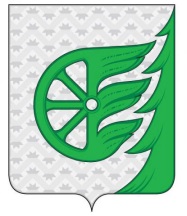 Администрация городского округа город ШахуньяНижегородской областиП О С Т А Н О В Л Е Н И ЕПрытова Елена Александровна- главный специалист  юридического отдела администрации городского округа город Шахунья Нижегородской области.Зыбина Светлана Николаевна- экономист 1 категории сектора по поддержке малого бизнеса и развития предпринимательства администрации городского округа город Шахунья Нижегородской области.Иваницкая Татьяна Юрьевна- главный специалист  финансового управления администрации городского округа город Шахунья Нижегородской области (по согласованию).